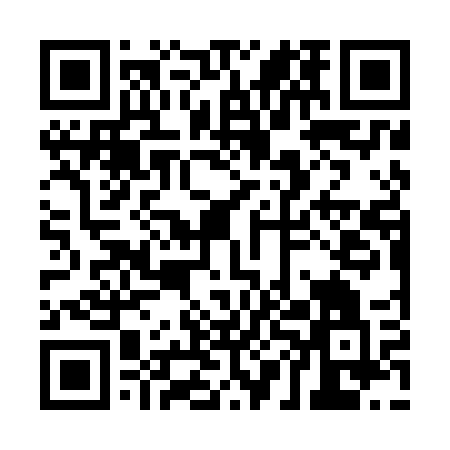 Ramadan times for Koszelewy, PolandMon 11 Mar 2024 - Wed 10 Apr 2024High Latitude Method: Angle Based RulePrayer Calculation Method: Muslim World LeagueAsar Calculation Method: HanafiPrayer times provided by https://www.salahtimes.comDateDayFajrSuhurSunriseDhuhrAsrIftarMaghribIsha11Mon4:074:076:0311:503:405:385:387:2712Tue4:044:046:0111:503:415:395:397:2913Wed4:024:025:5911:493:435:415:417:3114Thu3:593:595:5611:493:445:435:437:3315Fri3:563:565:5411:493:465:455:457:3516Sat3:543:545:5111:493:475:475:477:3817Sun3:513:515:4911:483:495:495:497:4018Mon3:483:485:4711:483:505:505:507:4219Tue3:463:465:4411:483:525:525:527:4420Wed3:433:435:4211:473:535:545:547:4621Thu3:403:405:3911:473:555:565:567:4822Fri3:373:375:3711:473:565:585:587:5023Sat3:343:345:3511:473:586:006:007:5324Sun3:323:325:3211:463:596:016:017:5525Mon3:293:295:3011:464:016:036:037:5726Tue3:263:265:2711:464:026:056:057:5927Wed3:233:235:2511:454:036:076:078:0128Thu3:203:205:2211:454:056:096:098:0429Fri3:173:175:2011:454:066:116:118:0630Sat3:143:145:1811:444:076:126:128:0831Sun4:114:116:1512:445:097:147:149:111Mon4:084:086:1312:445:107:167:169:132Tue4:054:056:1012:445:117:187:189:163Wed4:024:026:0812:435:137:207:209:184Thu3:593:596:0612:435:147:217:219:215Fri3:553:556:0312:435:157:237:239:236Sat3:523:526:0112:425:177:257:259:267Sun3:493:495:5812:425:187:277:279:288Mon3:463:465:5612:425:197:297:299:319Tue3:423:425:5412:425:207:307:309:3310Wed3:393:395:5112:415:227:327:329:36